enditnowDía de Énfasis en contra del Abuso y la Violencia 2014“Libertad en las Relaciones”Escrito por Elaine Oliver, Ma, CFLE y Willie Oliver, PHD, CFLEDirectores de Ministerio de la Familia Asociación General de los Adventistas del Séptimo Día www.family.adventist.orgEditado por Carolyn KujawaPreparado por la Comisión de Día de Énfasis sobre Prevención de Abuso, de la Asociación General  Ministerio de CapellaníaMinisterio InfantilDepartamento de Educación Ministerio de la FamiliaMinisterio de SaludAsociación MinisterialMinisterio de la MujerMinisterio Juvenilhttp:www.enditnow.org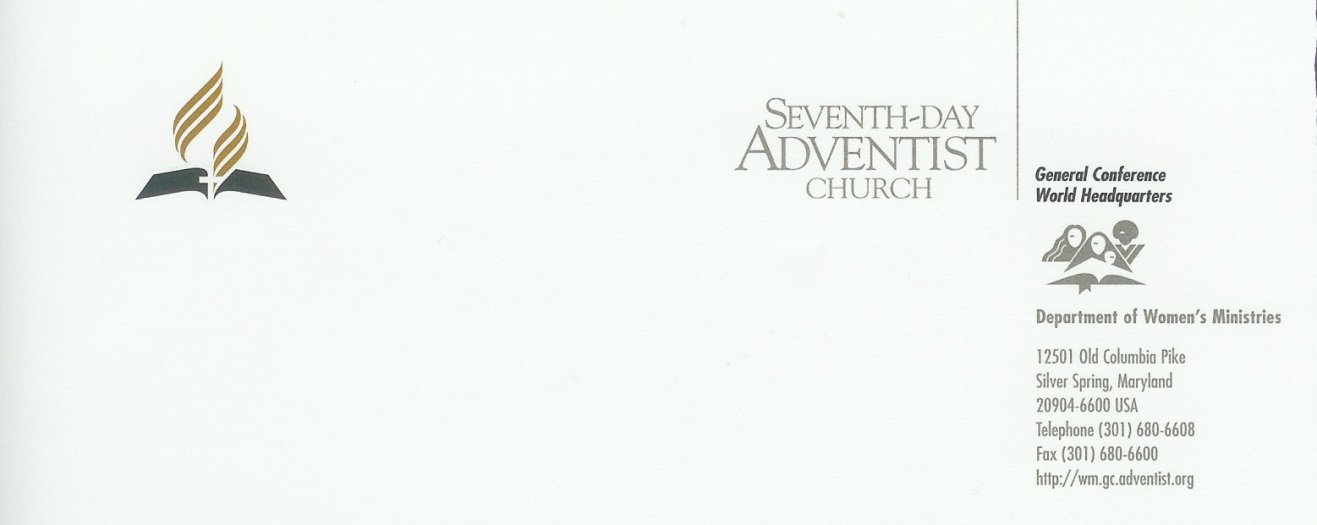 27 de abril de 2014Estimadas Hermanas:Es con corazón agradecido a Dios y a nuestros autores que les enviamos este paquete de materiales para el día enditnow 2014, el cual se celebra anualmente el cuarto sábado de agosto en nuestras iglesias de todo el mundo.El tema de este material de apoyo es “Libertad en las Relaciones”. El Dr. Willie Oliver y Elaine Oliver, codirectores de Ministerio de la Familia en la Asociación General, han escrito estos materiales con mucha oración y dedicación a este urgente asunto del abuso y el daño que hace a nuestras iglesias y comunidades. Uno de los grandes desafíos que enfrentamos en nuestra iglesia, como también en la sociedad, es la violencia y abuso que tiene lugar dentro de la familia. La triste realidad es que muchas de nuestras hermanas, hermanos y niños dentro de la familia de la iglesia, sufren de abuso. En el sermón del sábado, el matrimonio Oliver considera los desafíos que enfrentan las familias adventistas, la forma como algunos han usado mal la Palabra de Dios para justificar su abuso y el modelo que Dios nos ha dado a seguir, un modelo dado por un Dios amante que desea que reflejemos su amor en nuestra familia, que valoremos y respetemos a cada individuo como persona amada y valorada por el Todopoderoso.Es nuestra sincera oración que al presentar este material en sus iglesias, el Espíritu Santo obre en la vida de los oyentes, trayendo convicción y cambio. Que no carezcamos de sabiduría como para creer “esto no nos puede pasar aquí”. Despertemos a la importancia vital de este mensaje. Y al estudiar el modelo de Dios, que podamos convertirnos en ejemplos del amor de Dios en nuestra familia y en todas nuestras relaciones.Que Dios les bendiga, mis hermanas. Que nuestros hogares sean verdaderos sitios de esperanza y sanidad para nuestra familia, así como modelo para las familias de nuestra comunidad.Con gozo Cristiano.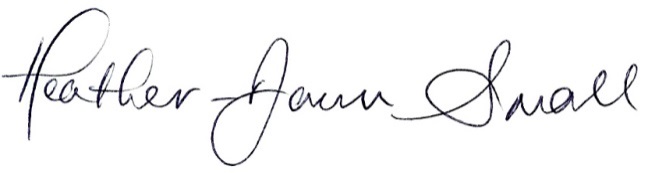 Heather-Dawn SmallDirectoraTabla de ContenidoAcerca de los autores………………………………………………….. 4Orden sugerente del servicio…………………………………………. 5  Historia infantil: “Fe y una caja de cereal”…………………………... 6Sermón: “Libertad en las Relaciones”………………………………. 8Seminario: “Poderosos a través de la habilitación”………………..17Notas sobre el sermón………………………………………………..Acerca de los autores:Willie y Elaine Oliver son directores del Departamento de Ministerio de la Familia, de la Asociación General de los Adventistas del Séptimo Día. Willie Oliver es un ministro ordenado con un doctorado en Sociología de la Familia; una maestría en Asesoría Pastoral, una maestría en Sociología y una licenciatura en Teología. Fue anteriormente director de Ministerio de la Familia de la División Norteamericana de la Iglesia Adventista, de la Unión del Atlántico y de la Asociación Greater New York. Fue también pastor principal y pastor de jóvenes en la ciudad de Nueva York y es profesor adjunto en el Seminario Teológico Adventista de la Universidad Andrews. Elaine Oliver tiene una maestría en Psicoterapia, una maestría en Educación Superior y de Adultos y una licenciatura en Administración de negocios y Contaduría. Actualmente está en pos de un doctorado en Sicología. Antes de su posición actual prestó sus servicios como administradora en una universidad y como consejera matrimonial y familiar en la División Norteamericana de la Iglesia Adventista. El matrimonio Oliver ha llevado a cabo conferencias matrimoniales, retiros espirituales y seminarios sobre relaciones, en todo el mundo. Son fundadores de las conferencias matrimoniales “De este día en adelante” y “Jornada hacia la intimidad”. Son autores de la columna Relationship Rx, de la revista Message, así como de muchos otros artículos y capítulos de libros. Son editores del Libro de Planificación de Ministerio de la Familia de edición anual y son presentadores en programas de fortalecimiento de las familias y matrimonios en Hope Channel y ABN. Son además productores y presentadores en un programa semanal sobre la familia en el Hope Channel, llamado Real Family Talk with Willie and Elaine Oliver (Conversación real familiar con Willie y Elaine Oliver). Wille y Elaine están casados por 29 años y tienen dos hijos adultos: Jessica y Julian. En su tiempo libre gustan de largas caminatas, vacaciones en la playa, jardinería, platillos exóticos y tiempo con la familia y amigos.Orden Sugerente del ServicioDía de Énfasis enditnow – Agosto de 2014PreludioLectura alternada: Himnario adventista- “Esperanza y Aspiraciones”, p. 533InvocaciónHimno de alabanza: “………………….”Lectura bíblica:Gálatas 5: 22-26: “Pero el fruto del Espíritu es: amor, gozo, paz, paciencia, benignidad, bondad, fidelidad, mansedumbre, dominio propio. Contra estas virtudes, no hay ley. Pero los que son de Cristo, han crucificado la carne con sus pasiones y malos deseos. Si vivimos en el Espíritu, andemos también en el Espíritu. No seamos vanagloriosos, irritándonos y envidiándonos unos a otros”.OfrendaOración por la ofrendaHistoria infantil:“Fe y una caja de cereal”Oración pastoralMúsica especialSermón:“Libertad en las Relaciones”Himno de respuesta: “Todo es Bello” (Himnario adventista, # 509)Oración finalPosludioHistoria para NiñosFe y una caja de cerealNota: Esta lección objetiva tiene el propósito de ayudar a los niños a comprender qué es fe. Es difícil para los niños, especialmente para los más pequeños, creer en algo que no pueden ver. Esta lección les ayuda a comprender que aun cuando no pueden ver a Dios, él está siempre presente y siempre los ama, sin importar la situación.  Para esta lección objetiva necesitas:Una caja grande de cereal con cereal dentro (elige una que sea conocida para los niños)Una caja grande de cereal vacía con crayones o lápices de colores dentro (una caja pequeña puede funcionar bien)2 platos para cerealUna bolsa de papel o plásticoAntes de la lección, coloca las tres cosas en la bolsa.Saca lentamente de la bolsa la caja de cereal que contiene los crayones y muéstrasela a los niños. Puedes agitar un poco la caja.Di a los niños: Levanten la mano si pueden adivinar lo que hay en esta caja.Deja que los niños respondan.Saca de la bolsa un plato para servir cereal y, en forma deliberada y cuidadosa, vacía los crayones en el plato.Actúa sorprendido: ¿Qué? ¿Esto no es cereal?Di: ¿Qué sucedió?Pide a uno de los niños que saben leer, que lea lo que dice la caja.Pregunta: ¿Qué dice? Deja que los niños respondan.Di: Dice que es cereal, suena como cereal. Nuestros ojos y nuestros oídos nos dijeron  que era cereal, pero no era cereal.Saca ahora la otra caja de cerealDi: Tengo otra caja. Parece que es de cereal, suena como cereal (agita la caja), pero vamos a ver para asegurarnos que sea realmente cereal.Saca el otro plato para cereal y pide a un niño más grande que ayude a un niño más pequeño a vaciar cereal en el plato. Actúa como ya tranquilizado y di: Oh, qué bueno, esta caja realmente tiene cereal.Di: Algunas veces las cosas no son realmente como parecen ser y no podemos estar seguros de que nuestros ojos y oídos están viendo y escuchando las cosas como realmente son. Pero hay una cosa de la que siempre podemos estar seguros y es del amor de Dios por cada uno de ustedes y de mí. En Hebreos 11: 1, dice la Biblia que fe es estar seguros de las cosas que no se ven. Dios es como la caja de cereal para el desayuno que siempre tiene cereal dentro. Cuando tienes fe en Dios, puedes confiar en él y creer que siempre va a cuidar de ti.Oración: Querido Jesús, queremos tener fe en ti. Enséñanos a creer en ti y a confiar en ti aun cuando no podemos verte. Gracias por amarnos siempre.SermónLibertad en las RelacionesIntroducción.	Todo el mundo está siguiendo con atención a través de los medios de comunicación el juicio de Oscar Pistorius que se está llevando a cabo en Pretoria, Sudáfrica. Oscar Pistorius es un corredor sudafricano de primera línea que llamó la atención como atleta con una discapacidad, compitiendo no solamente en las Paralimpíadas, sino también en las Olimpíadas del 2012. En febrero de 2013 se le acusó de disparar hasta matar a su novia Reeva Steenkamp. Él asegura que la confundió con un intruso. 	Hasta el momento de redactar este sermón, el juez todavía no había tomado una decisión en este caso y no sabemos si Oscar Pistorius actuó en defensa propia o si había planificado matar a su novia. Lo que sabemos es que la  violencia ha invadido nuestra sociedad y que hay muchos casos que nunca se van a publicar en las noticias. Las familias han quedado destrozadas por la violencia sin sentido en sus propios hogares y mucha gente está eligiendo la violencia como el medio primordial de interactuar con los demás. El impacto de estas elecciones es de alcance increíblemente largo y muy destructivo para las personas y las familias. 	Aun cuando no podemos controlar la violencia a nuestro alrededor, la buena nueva para los cristianos es que el poder de Dios está disponible para cada uno de nosotros en cantidades ilimitadas. La Palabra de Dios está llena de consejos sobre cómo formar relaciones saludables y sólidas, especialmente en nuestra familia. Hoy consideraremos brevemente la naturaleza destructiva de la violencia y el abuso en la familia y repasaremos el intento original de Dios y su plan perfecto para nuestras relaciones y familias.	Nuestro sermón de hoy se titula “Libertad en las Relaciones”.Una perspectiva cristiana en cuanto a relaciones.	En Gálatas 5: 22 – 26, dice la Biblia: “Pero el fruto del Espíritu es: amor, gozo, paz, paciencia, benignidad, bondad, fidelidad, mansedumbre, dominio propio. Contra estas virtudes, no hay ley. Pero los que son de Cristo, han crucificado la carne con sus pasiones y malos deseos. Si vivimos en el Espíritu, andemos también en el Espíritu. No seamos vanagloriosos, irritándonos y envidiándonos unos a otros”. 	Al redactar su carta a los gálatas, el apóstol Pablo tiene en mente tres propósitos estrechamente relacionados: 1) Defender su autoridad como apóstol, porque algunos han dudado de su autenticidad. 2) Proclamar el mensaje del evangelio y 3) Mostrar que el mensaje del evangelio puede aplicarse a nuestra vida diaria como cristianos y que eso es posible a través  del poder del Espíritu Santo. 	En este pasaje, el apóstol Pablo nos recuerda que después de que una persona llega a ser cristiana, no disminuye la necesidad de su fe en Cristo. Debemos diariamente vivir nuestra vida por fe, a través del poder de Jesucristo y el Espíritu Santo. La dependencia en la guía divina es de ayuda para evitar las consecuencias de nuestra conducta producida por nuestro yo natural pecaminoso.  El apóstol Pablo está mostrando que la libertad en Cristo es un estilo de vida guiado por el Espíritu “dentro de los límites de una ‘nueva ley’ dada por Cristo: la ley del amor”.	La verdadera libertad en Cristo no consiste en indulgencia propia que guía a los creyentes a actuar en forma destructiva hacia otros, sino verdadera libertad manifestada en amor a Dios y amor a los demás. Sin embargo, el verdadero amor no viene naturalmente. De hecho, es contrario a la carne; por lo tanto, es necesario ser guiados por el Espíritu Santo en nuestras acciones, actitudes y decisiones.Abuso de las Escrituras y la Teología.	Aunque el mensaje básico de la Biblia es el Amor, al examinar los efectos del abuso y la violencia vemos cuán distanciados estamos del ideal de Dios para las relaciones humanas. Hay muchos que profesan ser cristianos, discípulos de Cristo, pero que no poseen ninguna de las características de Cristo.	Infortunadamente, en demasiadas situaciones, los abusadores han utilizado mal las Escrituras y la teología  para justificar su conducta abusiva. Además, otros ayudadores bien intencionados han usado también mal la Biblia para convencer a las víctimas a aceptar la violencia en su familia. El mal uso de las Escrituras puede ser peligroso y aun letal para las víctimas involucradas. La comunidad religiosa no puede permanecer más en silencio. El silencio  perpetúa la incomprensión de tales asuntos de violencia doméstica y no conduce a ningún cambio. La iglesia puede ayudar a las familias a poner alto al abuso y puede crear ambientes más saludables para los niños adolescentes y adultos.	En este breve tema de hoy, vamos a hablar en general de la violencia doméstica y en qué forma ejerce un impacto sobre nuestra sociedad, incluyendo la iglesia. Exploraremos también los elementos de las relaciones saludables y piadosas. La Iglesia Adventista del Séptimo Día se une a “End It Now”, para poner alto a la violencia y prevenir la violencia al equipar a las personas y familias con habilidades y percepciones necesarias para las relaciones saludables.Breve resumen sobre violencia y abuso	Vivimos en una era de violencia. Nuestros sentidos se ven bombardeados por la violencia en las noticias, música, televisión y otros medios. Muchas personas son blancos de violencia y las víctimas que tocan nuestro corazón son mayormente niños. Cualquier persona puede ser víctima de la violencia. Sin embargo, las estadísticas nos informan que las mujeres y los niños son los blancos primordiales. También los hombres son víctimas de abuso y violencia, pero en menor proporción (tal vez se deba a la falta de informes al respecto). Independientemente de quién sea la víctima, la violencia familiar o doméstica es incompatible con la Palabra de Dios. ¿Qué es violencia doméstica? 	Veamos primero algunas definiciones e información general sobre violencia doméstica. La violencia doméstica incluye abuso físico, sexual y emocional. De hecho, no existe jerarquía del abuso; todo abuso es igualmente destructivo.	Abuso físico.- Puede incluir conductas tales como empujar y patear y puede escalar hasta llegar a ataques más injuriosos. Puede comenzar con una pequeña contusión, pero puede terminar en asesinato.	Abuso sexual – puede incluir toque físico inapropiado y comentarios verbales. La violación, hostigamiento e incesto se incluyen también en esta categoría.	Abuso emocional –incluye comportamientos que consistentemente degradan o hacen menos a la persona. Puede incluir amenazas verbales, episodios de ira, lenguaje obsceno, demandas de perfección e invalidación del carácter y la persona. La posesividad extrema, el aislamiento y el privar a la persona de recursos económicos, todo ello es sicológica y emocionalmente abusivo. 	Hechos generales sobre violencia doméstica :	No hay un perfil de abusadores o víctimas. Ambos provienen de todo grupo de edad, grupo étnico, clase socioeconómica, profesiones y comunidades religiosas y no religiosas. El abuso y la violencia pueden tomar varias formas: física, sexual o emocional. En el caso de personas de mayor edad o de niños, puede incluir también la negligencia o descuido. (Las siguientes estadísticas se aplican primordialmente a los Estados Unidos. El presentador debe investigar las estadísticas de su propio territorio para más relevancia).	Las víctimas: 1 de cada 4 mujeres van a experimentar durante su vida la violencia doméstica, conocida también como violencia procedente de compañero íntimo.Hay más probabilidades que las mujeres  sean asesinadas por su pareja, que los hombres lo sean.Las mujeres entre la edad de 20 a 40 años tienen más riesgo de ser víctimas de violencia doméstica.Cada año, 1 de 3 mujeres víctimas de homicidio, son asesinadas por su pareja presente o anteriorLas familias:Cada año, más de 3 millones de niños son testigos de violencia doméstica en su hogar.Treinta a sesenta por ciento de los niños que viven en hogares donde hay violencia doméstica sufren también de abuso o negligencia.Un estudio reciente encontró que los niños expuestos a violencia doméstica en su hogar tienen más probabilidades de tener problemas de salud, incluyendo el enfermarse más frecuentemente, tener dolor de cabeza o de estómago con más frecuencia y sentirse más cansados y letárgicos.Otro estudio encontró que los niños tienen más probabilidades de intervenir cuando son testigos de violencia severa contra uno de los padres. Esto coloca al niño en situación de gran riesgo de ser lastimado e incluso de morir.Las consecuencias:Los sobrevivientes de violencia doméstica enfrentan altos niveles de depresión, disturbios del sueño y otras angustias emocionales.La violencia doméstica contribuye a la mala salud de muchos sobrevivientes.Sin ayuda, las niñas que son testigo de violencia doméstica son más vulnerables al abuso en su adolescencia y vida adulta.Sin ayuda, los niños que son testigos de violencia doméstica tienen muchas más probabilidades de convertirse en su edad adulta, en abusadores de su pareja y niños, continuando así el ciclo de violencia en la siguiente generación.Los hechos más importantesLa mayoría de los incidentes de violencia doméstica NUNCA se informan.Las víctimas raramente mienten. Los expertos están de acuerdo en que los niños no pueden generalmente describir experiencias que nunca han tenido. Debemos escuchar y responder apropiadamente.Un modelo de relaciones piadosas	Estos hechos no son agradables y nos recuerdan el quebrantamiento del mundo en que vivimos. Las maravillosas nuevas son que Dios no nos ha dejado solos. Las Escrituras presentan el cuadro real de cómo deben ser las relaciones humanas. Los seres humanos son creados por un Dios Trino relacional –La Trinidad. Dios, quien es Uno, pero compuesto por tres distintas personas- Padre, Hijo y Espíritu Santo. Nuestro Dios relacional nos creó entonces para entrar en relaciones significativas y gratificantes. Por lo tanto, nuestras relaciones deben reflejar lo relacional dentro de la Santa Trinidad. En esencia, la intención de Dios es que todas nuestras relaciones sean un reflejo de él. 	Por supuesto, debemos reconocer que no somos perfectos como Dios y por causa de esas imperfecciones batallamos para aplicar los principios bíblicos en nuestras relaciones. Debemos buscar la guía divina y la gracia y fortaleza para alcanzar  la verdadera libertad en nuestras relaciones.	Al estudiar el Nuevo y Antiguo Testamento, podemos identificar cuatro elementos básicos que son esenciales para las relaciones saludables y que traerán la verdadera libertad en nuestras relaciones. Estos elementos son pacto, gracia, habilitación e intimidad.1. Pacto. El primer elemento que nos trae libertad en las relaciones es el pacto. La primera mención en la Biblia de un pacto, se encuentra en Génesis 6:18, cuando Dios hace un pacto con Noé. La segunda referencia bíblica en la que Dios hace un pacto se encuentra en Génesis 15:18, en donde se le extiende un pacto a Abrahán, y se amplía subsecuentemente en Génesis 17: 1-7. El pacto de Dios con Abrahán, que Dios ratifica más tarde con Israel, es un pacto eterno. Dios demuestra inequívocamente que un pacto verdadero tiene que ver con amar y ser amado. 	La palabra pacto viene del hebreo berth, que significa “acuerdo” o “arreglo”; y del griego diatheke, que significa “último testamento, decreto o acuerdo” (Horn 1979, p. 243).	En la Biblia, la palabra pacto se usa para describir el matrimonio, el acuerdo más serio y trascendental conocido en las Escrituras (Malaquías 2.14; Proverbios 2: 16, 17). La intención de Dios es que la relación entre esposo y esposa siga el modelo de su pacto infinito con su pueblo.	Las relaciones de pacto pueden ser un compromiso de una sola vía o de dos vías. Una relación incondicional de una vía es un pacto inicial en las relaciones humanas y una relación incondicional de dos vías es un pacto maduro o creciente. Eso es verdad no solamente en la relación matrimonial, sino también en otras relaciones familiares y en cualquier otra relación significativa de cualquier clase. Un ejemplo excelente de un pacto de dos vías es la historia de Rut y Booz. El mostró una entrega incondicional y respeto hacia ella a pesar del hecho de que no se requería que fuera bueno con ella. Por supuesto, la máxima relación de pacto es el amor incondicional de Dios a pesar de nuestra infidelidad.	Contrario a la creencia popular, el matrimonio no es una proposición 50-50. La relación de pacto matrimonial es una proposición 100-100. Se basa en un compromiso incondicional hacia una persona, basado en nuestra decisión de amarla y no en la respuesta de esa persona a nuestro amor. El apóstol Pablo señala categóricamente en 1 Corintios 13:5: “...el amor…no guarda rencor” (“No lleva registro”, en algunas versiones).	Cuando hay abuso en la familia, esto sugiere un pacto inmaduro de una sola vía y debe moverse hacia uno de dos vías a fin de que sobreviva la relación. Ciertamente, cuando hay abuso entre cónyuges, se destruye el pacto que Dios quiere que honremos en el matrimonio.	En las amistades cercanas, en el matrimonio y en la posición de padres, Dios nos da oportunidades para entender mejor su amor por nosotros y el plan de salvación. Y es especialmente una parte del plan de Dios para la relación del matrimonio y entre padres e hijos, el avanzar hacia pactos incondicionales de dos vías.2.Gracia: El segundo elemento que trae libertad en la relación es gracia. Dios desea que entendamos que la gracia tiene que ver con perdonar y ser perdonados – Mateo 6:15.	Las relaciones familiares, como fueron diseñadas por Dios, deben vivirse en un ambiente de gracia, no de ley. La vida familiar basada en un contrato conduce a un ambiente de ley, mientras que la vida familiar basada en un pacto, conduce a un ambiente de gracia y perdón. En un ambiente de gracia, los miembros de la familia actúan responsablemente por amor y consideración mutua. En una familia basada en la ley, se demanda perfección mutua. Este enfoque sobre la relación añade culpa al fracaso que es inevitable por causa de nuestra condición humana caída y quebrantada. (Romanos 3: 23, 24). Enfrentemos la realidad de la vida; todos vamos a cometer errores en nuestras relaciones. No hay forma humanamente posible de evitar este hecho, aunque muchos nieguen su existencia.	Infortunadamente, a causa del legalismo que con frecuencia acompaña a un enfoque fundamentalista sobre la fe y la religión, a pesar de la vida plena de gracia en Jesucristo y en el mensaje encontrado en las parábolas que contó, fallamos con frecuencia en brindar gracia a otros en nuestras relaciones.	David Seamands, un consejero cristiano, sugiere que las dos causas principales de la mayoría de los problemas emocionales entre cristianos, son: 1) el fracaso en entender, recibir y vivir la gracia y el perdón incondicionales de Dios y 2) el fracaso en brindar ese amor, perdón y gracia incondicional a otras personas. El Evangelio no ha sido bien entendido en nuestra vida, así que fallamos en perdonarnos unos a otros, como fallamos en perdonarnos a nosotros mismos las faltas que seguramente vamos a cometer mientras transitamos el camino del discipulado. El discípulo no es perfecto, simplemente es perdonado.  	Nos dice Elena G. White en Obreros evangélicos: “El amor imparte a su poseedor gracia, propiedad y dignidad de comportamiento. Ilumina el rostro y suaviza la voz; refina y eleva todo el ser” OE 129 (White 195, p. 129) 	Brindamos gracia y perdón a aquellos que hemos decidido amar y determinado estar en relación con ellos, porque mañana seremos nosotros los que necesitaremos ser recipientes de esa gracia.	Es por la gracia de Dios, ya sea que estemos o no listos para creer esta verdad, que no hay nada que podamos hacer para lograr que Dios nos ame más; pero, lo que es más importante y no nos equivoquemos en ello, que no hay nada que podamos hacer para que Dios nos ame menos. Y sin embargo, cuando amamos a Dios, es su gracia la que nos da el poder de obedecerlo; y cuando obedecemos a Dios, nuestra vida rebosa. Hermanos y hermanas, damas y caballeros, es esa gracia la que dará a nuestras relaciones la paz y la seguridad que todos necesitamos para encontrar libertad en la relación.3. Habilitación: El tercer elemento que trae libertad a la relación es la noción de habilitación o empoderamiento. Dios desea definitivamente que sepamos que la vida tiene que ver totalmente con el servicio. Servirnos unos a otros.	Habilitación o empoderamiento es un concepto bíblico que tiene que ver con el uso del poder, el cual, sin excepción, es contrario al uso común del poder en la familia y la sociedad. Es el proceso activo e intencional de habilitar a otra persona para que adquiera poder. La persona empoderada ha obtenido poder a través de la conducta alentadora de otra (1 Corintios 13: 4 -6).	Empoderamiento o habilitación es el proceso de ayudar a otra persona a reconocer sus fortalezas y potencial, así como alentarla y guiarla en el desarrollo de esas cualidades. Cuando le damos poder a otra persona, somos a la vez empoderados y nuestra relación se enriquece.	Empoderamiento o habilitación es amor en acción. Esta es la característica de Jesucristo que los miembros de nuestra familia deben emular más. Si podemos practicar el empoderamiento en nuestra familia, esto revolucionará el concepto de autoridad en los hogares cristianos. La coerción y manipulación son lo opuesto al empoderamiento. Son una distorsión del verdadero poder. El empoderamiento tiene que ver con mutualidad y unidad.4. Intimidad. El cuarto y final elemento que trae libertad en las relaciones es la intimidad. Intimidad significa conocer a alguien y ser conocido por esa persona en una relación de pacto.	Los  seres humanos tienen la capacidad, dada por Dios, de conocerse unos a otros íntimamente. La intimidad que experimentaron Adán y Eva era la habilidad de ser ellos mismos sin ninguna pretensión. No tenían necesidad de jugar juegos engañosos el uno con el otro porque se respetaban mutuamente y no abusaban uno del otro (Génesis 2.25).	La vergüenza nace del temor de ser conocido íntimamente. Cuando la vergüenza está presente, los miembros de la familia se ponen máscaras y comienzan a jugar papeles engañosos en relación con los demás. Por el contrario, al examinar en Génesis la descripción de la naturaleza de la familia humana antes de la caída, encontramos un énfasis en la intimidad, en conocer al otro.	Muchas personas tienen miedo de entrar en relaciones por el temor a ser rechazados por los demás. La intimidad escapa de ellos porque nunca se han realmente permitido a sí mismos ser conocidos por la persona con la que dicen estar en relación. Siendo que nunca han dado a conocer sus verdaderos sentimientos, no hay base para una relación real y andan a tientas en la oscuridad de su relación –impedidos, discapacitados y entorpecidos por su propia falta de sinceridad sin fingimiento. 		Para que los miembros de la familia sean capaces de comunicar libre y abiertamente sus sentimientos unos a otros, debe existir confianza y compromiso. La Biblia dice en 1 Juan 4:18: “En el amor no hay temor. Antes el amor perfecto echa fuera el temor”.	Los miembros de una familia que se basa en un pacto de amor y que viven en un ambiente de gracia y empoderamiento mutuo, serán capaces de comunicar y expresar que se conocen y son conocidos íntimamente por los demás.	El amor incondicional ejemplificado por Jesús nos da una visión del tipo de comunicación íntima deseable en las relaciones familiares y en cualquier otra relación significativa. El perdonar y ser perdonados será una parte importante de la renovación. Habrá necesidad de confesar, así como de recibir confesión. Es una calle de dos vías en que se pueden arreglar los asuntos pendientes entre los miembros de la familia. En intimidad, no hay necesidad de sentir vergüenza de admitir fallas y pedir perdón y reconciliación. De hecho, es solamente cuando damos los pasos para comprender lo que Jesús hizo y continúa haciendo por nosotros cada día, que llegamos al punto de ser capaces de lograr la intimidad con otra persona y encontrar satisfacción en las relaciones.Conclusión	Muchos en la actualidad se encuentran a sí mismos fuera de este modelo de relaciones familiares saludables. En los hogares donde no se ha infiltrado el abuso, los animamos a  esforzarse desde hoy mismo hacia ese modelo, a través del poder del Espíritu Santo, como nos fue prometido a cada uno de nosotros. En los hogares donde el abuso ya ha hecho su horrible y destructiva visita, les imploramos que lo reconozcan y busquen consejo y ayuda profesional tan pronto como sea posible para comenzar el proceso de sanidad.	Para tener libertad en las relaciones, necesitamos tener una relación de pacto; necesitamos tener relaciones llenas de gracia (perdón), con habilitación e intimidad. Esto es posible solamente con Jesucristo. Los invitamos a aceptarlo nuevamente hoy en su corazón. 	Seminario“Poderosos a través de la habilitación”Tema: En el Antiguo y el Nuevo Testamento hay cuatro elementos que caracterizan las relaciones saludables y pías. Pacto, Gracia, Habilitación o Empoderamiento e Intimidad. Todos estos elementos se unen para formar una verdadera relación de pacto que representa la clase de relación que Dios desea tener con sus hijos.Objetivo: En este seminario enfocaremos la atención primordialmente en el empoderamiento o habilitación. El primer objetivo es identificar un modelo de poder dentro de las relaciones saludables, que se obtiene a través de la habilitación. Formato: Este taller de trabajo puede presentarse en dos partes dentro del mismo taller, o en dos talleres separados.		Parte Uno: Poder y control en las relaciones.		Parte Dos: Habilitándonos unos a otros.(Nota: A través del seminario estaremos utilizando los términos empoderamiento y habilitación como sinónimos)Parte Uno: Poder y ControlEl deseo de dominar es una de las más fuertes tendencias humanas. No solamente controlarnos a nosotros mismos, sino también controlar a otros. El poder es una dimensión encontrada en todas las relaciones humanas. (Balswick y Balswick, 2007).En la violencia doméstica hay siempre un desequilibrio de poder o un mal uso del mismo. La violencia doméstica se caracteriza por el temor, control y daño. Una de las personas en la relación usa la coerción o la fuerza para controlar a la otra persona o a otros miembros de la familia. El abuso puede ser físico, sexual o emocional. (Fortune, 2002). Hay varias razones por los cuales los abusadores o golpeadores pueden elegir abusar de su poder: Piensa que es su derecho, que es parte de su papel a desempeñar.Siente que tiene derecho a usar la fuerza.Ha aprendido esta conducta en el pasado.Este comportamiento le funciona.En la mayoría de los casos de abuso informados, el abusador es un hombre; por lo tanto, a través de este taller de trabajo, nos referiremos generalmente a la persona abusadora en género masculino. Sin embargo, ten en mente que los abusadores pueden ser también de género femenino. No importa realmente quién esté cometiendo el abuso, no hay lugar para el abuso en las relaciones saludables y pías.Los abusadores asumen que ellos tienen el derecho a controlar a todos los miembros de la familia. Esta disposición hacia el uso de la violencia para lograr el control procede de lo que ha aprendido. A partir de varias fuentes el abusador ha aprendido que es apropiado para la persona que es la más grande y fuerte (generalmente un hombre) golpear a otros “por su propio bien” o porque “los ama”.¿Cuáles son las posibles fuentes de conductas aprendidas, de los abusadores?Observar a los padresCompañerosMala interpretación de las enseñanzas bíblicasMedios de comunicación  -bromas, caricaturas, telenovelas, filmes que presentan como normativos el control y el abuso en una relación íntima.Siendo que no hay consecuencias negativas, el abusador aprende que la violencia realmente funciona; le otorga lo que desea –ya sea la sumisión o conformidad de su cónyuge u otro miembro de la familia. Paradójicamente, aprendieron que el hogar y la familia eran un lugar seguro para comportarse violentamente. En un nivel cognitivo, saben que esta conducta tendría consecuencias negativas muy serias si la practicaran en el sitio de trabajo. Si golpearan a su jefe cuando se enojaran, seguramente serían despedidos del trabajo o serían arrestados. Por lo tanto, los abusadores muy raramente se tornan violentos en el trabajo.Hechos acerca de la necesidad de poder por parte del abusadorGolpear no es el resultado de que un abusador (o golpeador) pierda el control; es el intento del golpeador para mantener el control. Él llega a elegir su comportamiento.La necesidad del abusador de controlar a los miembros de su familia parece aumentar con la tensión en su vida.El estrés puede ser interno (inhabilidad para comunicarse con su cónyuge, al hijo le está yendo mal en la escuela, uno de sus padres muere, la cena no está lista). Puede sentirse desilusionado con su familia, pero mayormente con sí mismo.El estrés puede ser externo (lo despiden del trabajo o no lo promueven en el trabajo, su equipo favorito de fútbol pierde el campeonato).Todos estos eventos pueden provocar emociones que no se consideran “masculinas” (chasco, ansiedad, aflicción, etc.)El usa entonces la ira para expresar o cubrir sus emociones reales, buscando recuperar el control en su vida.Nota: El ciclo de enojo puede ser experimentado por cualquier persona, no solamente los hombres. Con frecuencia las personas usan el enojo para expresar sus verdaderos sentimientos y emociones. Es importante que uno aprenda a identificar los verdaderos sentimientos tales como sentirse lastimado, desilusionado, inseguro, dolorido, etc.Ideas equivocadas respecto al abuso:El abuso no es causado por las bebidas alcohólicas o las drogas. Aunque puede haber alguna correlación,  el abuso no es causado por el uso de bebidas alcohólicas o drogas. Es importante recordar que el tratamiento para dejar el alcohol y las drogas, (en la mayoría de los casos) no le pondrá alto a la violencia. Este tratamiento puede ser el primer paso, pero el abusador necesita todavía tratar específicamente el problema del uso de violencia como forma de poder y control.El abuso no es causado por la relación. Aunque puede haber algunos aspectos del matrimonio o de otra relación familiar que pueda causarle estrés al abusador (falta de comunicación, problemas financieros, disfunción sexual, problemas como padre o madre, etc.); esto no causa violencia en la relación. Hay otras relaciones que tienen los mismos problemas; sin embargo, la violencia no es parte de su solución. Los abusadores deben aprender que la violencia no es la forma de resolver los problemas. Los abusadores deben tratar su problema de violencia y luego, si es seguro, esforzarse en sus relaciones matrimoniales y familiares.La víctima no causa el abuso. El comportamiento de la víctima no causa la violencia del abusador. Ayudar a la víctima a cambiar su comportamiento, tal como ponerse bellas prendas de vestir, cocinar mejores platillos, perder peso, no va a poner alto a la violencia. Es el abusador, no la víctima, el que tiene el control de la violencia.El abusador no es un ogro. Puede ser un buen proveedor, un buen padre, un respetable miembro de la iglesia y la comunidad. Puede ser encantador y extrovertido. Su esposa puede amarlo y depender de él emocionalmente. Tristemente, eso no quiere decir que no esté abusando de los miembros de la familia. A veces es difícil creerle a una mujer que cuenta cuán violento y abusivo es su esposo en la casa, cuando en la iglesia se comporta como el miembro más amable, atento, generoso y más confiable. Su historia contradice todo aquello de lo que todos son testigos; por lo tanto, hay la tendencia a confiar en la propia experiencia y no creer la horrible historia. Sin embargo, es importante entender que en la mayoría de los casos, las mujeres y los niños no mienten acerca del abuso experimentado. Recuerda, la mayoría de los casos de abuso no se informan.¿Por qué una víctima de abuso se queda en una situación insoportable?Dependencia emocional.Dependencia económica.Necesidad de un padre (o madre) para sus hijos.A instancias de otro miembro de la familia.Valores religiosos.No tener a dónde ir.TEMOR; es la razón primordial por la que la mayoría de las mujeres se quedan o regresan.La pregunta realmente es cómo puede una víctima de abuso poner su vida en orden y salir de él. El recurso más importante que necesitan las víctimas y sobrevivientes es romper el silencio y aislamiento y encontrar apoyo.Parte Dos: Habilitándonos mutuamenteDesde el comienzo de la historia ha habido luchas de poder entre los miembros de la familia. Primero Adán y Eva contra Dios. El primer acto de agresión en la Biblia es el asesinato de Abel por su hermano Caín, por causa de celos. Estas luchas de poder nos recuerdan la distorsión que han sufrido las relaciones humanas desde la caída. Todo lo que Dios creó perfecto ha sido corrompido y distorsionado por el demonio. (Balswick y Balswick, 2007).Sin embargo, el mensaje de restauración y renovación se observa en todo el Antiguo y el Nuevo Testamento. Dios ha provisto una forma en que podemos gozar de una vida de habilitación y servicio a través de su resurrección y el empoderamiento del Espíritu Santo.  Somos llamados a edificarnos los unos a los otros; este es el privilegio y oportunidad del proceso de habilitación.Tipos de PoderAutoridad contra Dominio.El poder legítimo es autoridad.El poder ilegítimo es dominio.El poder legítimo está generalmente sancionado por la sociedad y por lo tanto tiene autoridad. Por ejemplo, el poder parental se considera poder legítimo. La mayoría de las sociedades les otorga a los padres autoridad sobre sus hijos hasta que los hijos alcanzan legalmente la mayoría de edad. Esta edad difiere según la cultura.El dominio es poder tomado sin ser sancionado por la sociedad: por lo tanto, se considera ilegítimo. Por ejemplo, algunos padres pueden salirse de sus límites de poder legítimo o pueden descuidar sus responsabilidades y la sociedad les quitará su poder legítimo; p. ej., por abuso o negligencia infantil.El poder que se obtiene a través del dominio o la intimidación es lo opuesto al modelo de empoderamiento o habilitación que presentan las Escrituras.Pregunta al grupo: ¿Qué es empoderamiento?   El Diccionario de la Real Academia Española define “empoderar” como: “Hacer poderoso o fuerte a un individuo o grupo social desfavorecido” y otros diccionarios añaden la connotación de “autorizar” y “habilitar”.Balswick y Balswick dicen lo siguiente:El empoderamiento nace del pacto de amor de Dios y la gracia increíble que encontramos en Cristo Jesús. El Espíritu Santo nos “empodera” para que “empoderemos”  a otros. Y cuando ocurre este empoderamiento mutuo entre los miembros de la familia, cada uno estará  esforzándose hasta el límite en los extraordinarios caminos del amor y la humildad solícitos. Los miembros de la familia crecerán para alcanzar la estatura del carácter de Cristo  en sus interacciones diarias…No tiene que ver nada con tener poder sobre los demás, sino más bien, tiene que ver con deleitarse grandemente en la edificación mutua para llegar a ser todo lo que Dios desea que seamos. (Balswick y Balswick, 2014, p. 29).1 Corintios 8: 1 lo dice así: “El conocimiento envanece, pero el amor edifica”Modelos de Poder en la Familia*Asunciones básicasTradicional patriarcal:	Dios ha determinado que el poder ultimadamente reside en el papel del esposo.Intercambio democrático:	El poder no reside en un solo individuo, sino en la familia como un todo, operando en una democracia.Interés propio hedonista:	Cada miembro de la familia vela por sí mismo.Empoderamiento:	Los miembros de la familia usan mutuamente sus dones y recursos para bien de todos_____________________________________________________________________*(Balswick y Balswick, 2014)Modelos básicos de poder en la familia. Modelo patriarcal:El modelo patriarcal existe actualmente en muchas sociedades. En muchos hogares cristianos se cree que cuando la Biblia habla del hombre como cabeza del hogar, quiere decir que el hombre debe ser el “jefe” y que su misión significa que la esposa no tiene autoridad en el hogar. Sin embargo, es importante notar que la Biblia habla también de sumisión mutua y del papel de servidor sufriente ejemplificado por Cristo (Efesios 5: 21; Filipenses 2: 5 -8).Nota: Por favor no permitas que los participantes inicien una discusión sobre sumisión y sobre quién debe ser jefe. Mantén el enfoque de la atención en el tema del empoderamiento.Elena G. White habla sobre la individualidad en el matrimonio“Dios requiere que la esposa recuerde siempre el temor y la gloria de Dios. La sumisión completa que debe hacer es al Señor Jesucristo, quien la compró como hija suya con el precio infinito de su vida. Dios le dio a ella una conciencia, que no puede violar con impunidad. Su individualidad no puede desaparecer en la de su marido, porque ha sido comprada por Cristo. Es un error imaginarse que en todo debe hacer con ciega devoción exactamente como dice su esposo, cuando sabe que al obrar así han de sufrir perjuicio su cuerpo y su espíritu, que han sido redimidos de la esclavitud satánica. Uno hay que supera al marido para la esposa; es su Redentor, y la sumisión que debe rendir a su esposo debe ser, según Dios lo indicó, “como conviene en el Señor”.Elena G. White. Hogar Cristiano, p. 116. Modelo de intercambio democráticoEl modelo de intercambio democrático se basa en la asunción de que el poder reside en la unidad de la familia como un todo. Las reglas familiares se determinan a través de negociaciones. El ejercicio del poder da voz a todos los miembros de la familia, pero siendo que los padres tienen más recursos tienen más poder de regateo y negociación. Por lo tanto, los padres tienen la última palabra en el proceso de toma de decisiones.  (Balswick y Balswick, 2007).El modelo de interés propioLa sociedad está llena de materialismo individualista e interés propio hedonista. “¿Qué hay para mí en ello?”, es la mayor preocupación para muchos. En este modelo el “YO” es número uno y los intereses y necesidades personales vienen antes que los intereses del sistema mayor. En este modelo cada uno compite por una posición de autoridad. Esto conduce a un sistema por demás caótico. Los miembros de la familia no están engranados y encuentran muy poco apoyo.EmpoderamientoEl modelo de empoderamiento asume que la tarea de los miembros más poderosos de la familia es edificar y elevar a los miembros de la familia con menos poder. Es posible que no encontremos en la literatura erudita el concepto de empoderamiento como modelo de familia; sin embargo, se ejemplifica en lo mejor de la vida familiar cristiana. “Yo te elevo a ti, tú me elevas a mí y juntos ascenderemos” – Proverbio cuáquero.En las familias empoderadas o habilitadas de esta manera, los miembros de la misma practican el principio del amor como se expresa en 1 Corintios 13. Es amor en acción. Significa prestar atención a las cosas pequeñas porque las cosas pequeñas son realmente las cosas grandes. Nos habilitamos y edificamos unos a otros cuando mostramos bondad unos a otros, en vez de control y dominio. Las familias con tal poder buscan oportunidades de elevarse unos a otros.Cuando nos empoderamos unos a otros en la familia, aumenta mucho la confianza dentro de la relación. Cuando usamos mal el poder, a través del dominio y la coerción, destruimos la confianza. La confianza es la clave en el proceso de empoderamiento.Los padres que habilitan a sus hijos y los preparan para la interdependencia responsable, les proveerán a sus hijos las habilidades necesarias para que vivan como adultos saludables y edifiquen y mantengan relaciones sanas. Cuando los padres usan con los hijos formas de poder y control no saludables, los hijos crecen indiferentes hacia la familia y aprenden formas negativas de usar el poder y relacionarse con los demás.El pacto de amor de Dios y la increíble gracia que encontramos en Cristo Jesús nos empodera para empoderar a otros. Cuando tal habilitación es mutua entre los miembros de la familia, cada uno crece en forma exponencial en humildad y amor solícito y servicial. Ciertamente, los miembros de la familia comenzarán a crecer más a semejanza de Cristo. Se nos promete su poder al tratar de ser como Cristo en todas nuestras relaciones.“Todo lo puedo en Cristo que me fortalece” – Filipenses 4:13ReferenciasBalswick, J. O., & Balswick, J. K. (2007). The family: A Christian perspective on the contemporary home: Baker Academic.Covey, S. R. (1997). The 7 habits of highly effective families: Macmillan.Fortune, M. M. (2002). Violence in the family: A workshop curriculum for clergy and other helpers: Pilgrim Press.The Holy Bible, New International Version. (1984). Zondervan Bible Publishers.White, E. G. The Adventist Home. iDockery, D. S., Butler, T. C., Church, C. L., Scott, L. L., Ellis Smith, M. A., White, J. E., & Holman Bible Publishers (Nashville, T. . (1992). Holman Bible Handbook. Nashville, TN: Holman Bible Publishers.iiNational Coalition Against Domestic Violence (NCADV) factsheet. Domestic Violence Facts. iiiFaith Trust Institute, FAQs about child abuse. www.faithtrustinstitute.org.ivBalswick, Jack O & Judith K. Balswick. 2014. 4th Edition. The Family: A Christian Perspective on the Contemporary Home. Grand Rapids, MI: Baker Book House. vHorn, Siegfried H, ed. 1979. Seventh-day Adventist Bible Dictionary. Hagerstown, MD: Review and Herald Publishing Association. viSeamands, David. April 10, 1981. “Perfectionism: Fraught with Fruits of Self-Destruction,” in Christianity Today. viiWhite, Ellen. 1915. Gospel Workers. Washington, D.C.: Review and Herald Publishing Association.TÚ PUEDES DETENER LA VIOLENCIAEL ABUSO DE CUALQUIER TIPO, YA SEA PERPETRADO CONTRA MUJERES, HOMBRES, NIÑAS O NIÑOS, ES NEFASTO.Además de incluir todo género, el abuso traspasa todo límite cultural, racial, socioeconómico, religioso o de denominación religiosa. Si percibes que alguien está enfrentando abuso, ofrécele ayuda y esperanza empáticas.  Si eres la víctima, busca ayuda. No estás solo.TIPOS DE ABUSOFÍSICO: Acciones que causan humillación, dolor físico, o heridas, tales como patear, empujar o golpear.SICOLÓGICO –EMOCIONAL: Acciones que causan falta de estima propia o falta de determinación propia, tales como poner sobrenombres, aislamiento, o críticas.SEXUAL: Acciones de naturaleza sexual que no son bienvenidas, son incómodas o forzadas, incluyendo la violación.ABUSO INFANTIL: Todo lo anterior, además de negligencia o descuido. Esto incluye no proveer para las necesidades básicas del niño, tales como alimento,  ropa y  abandono.El ABUSO ES MALO Y PERJUDICIAL PORQUE:Destruye el cuerpo“¿No sabéis que sois templo de Dios, y que el Espíritu de Dios habita en vosotros? Si alguno destruye el templo de Dios, Dios lo destruirá a él. Porque el templo de Dios es santo. Y ese templo sois vosotros.” 1 Corintios 3: 16, 17Les roba a los niños su inocencia“El que haga tropezar a uno de estos pequeños que creen en mí, mejor sería que le colgaran al cuello una piedra de molino, y lo hundieran en lo profundo del mar.” Mateo 18:6Destruye la estima propia“Ninguna palabra corrompida salga de vuestra boca, sino la que sea buena para edificar a otros según sea necesario, para que dé gracia a los oyentes.” Efesios 4:29Deforma la percepción que se tiene de Dios“¡Mirad qué gran amor nos ha dado el Padre, que seamos llamados hijos de Dios! “1 Juan 3:1TU PAREJA PUEDE SER ABUSIVA SI:Constantemente te acusa de tener otra relación romántica.Te muerde, abofetea, golpea o patea.Te lanza cosas o rompe objetos durante una discusión.Te denigra enfrente de tus amigos o familia.Te hace sentir temor de expresar tus opiniones o deseos.Supervisa con quién hablas y con quién sales.Te culpa por su propia apariencia.Te amenaza o insulta.Critica todo lo que haces.Te falta al respeto a ti, tu familia y amigos.Se niega a que tengas tu propio dinero o manejes tus finanzas.Te fuerza a tener relaciones sexuales.Demuestra excesiva posesividad o celos.NO SON CIERTAS LAS CREENCIAS SIGUIENTES:El abuso es una momentánea pérdida de control de las emociones.El abuso ocurre solamente entre personas no educadas o en países no desarrollados.La víctima puede siempre abandonar una relación abusiva si realmente lo quiere.Los hombres no pueden ser abusados por mujeres.Las víctimas de abuso tienen desórdenes sicológicos.El abuso es causado por el consumo de bebidas alcohólicas y drogas.Los altos índices de estrés hacen abusivas a las personas.Los niños no se afectan cuando uno de los padres abusa del otro.Los sobrevivientes de abuso exageran.Algunas personas provocan, desean o llaman al abuso.Es un pecado que las víctimas cristianas busquen llevar el caso a las autoridades.Algunas personas merecen ser abusadas.¡TEN CUIDADO!El abuso es una experiencia aterradora y traumática. Es muy importante no culpar a la víctima. Evita declaraciones acusatorias o despectivas tales como:“Estoy seguro que él (ella) no quiso lastimarte”.“Eso no es nada, lo vas a superar”.  “¿Qué hiciste para provocarlo(a)?”“¿Te lo estás inventando?”“No le digas a nadie esto; es demasiado vergonzoso”.LAS VÍCTIMAS PUEDEN EXPERIMENTAR UNO O MÁS DE LOS SIGUIENTES RESULTADOS DE ABUSO:Depresión.Pensamientos suicidas.Desórdenes del sueño, la alimentación, sexuales y físicos.Desconfianza hacia las figuras de autoridad o de la gente en general.Falta de estima propia, sentimientos de impotencia y desesperanza.Aislamiento.Adicción a bebidas alcohólicas o drogas.UNA VÍCTIMA DE ABUSO SE PUEDE QUEDAR JUNTO AL ABUSADOR POR LAS RAZONES SIGUIENTES:Temer por su vida.Va a perder a sus hijos.Vergüenza.Piensa que es su deber cristiano mantener el matrimonio cueste lo que cueste.Culpabilidad por lo que pueda pasarle al abusador si lo abandona.Se siente responsable por las acciones del abusador (abuso merecido).Tal vez no reciba el apoyo de familiares y amigos.El abuso puede empeorar si trata de irse.Temor a no sobrevivir financieramente sin el cónyuge.Espera que el abusador llegue a cambiar.SI SOSPECHAS QUE ALGUNA PERSONA QUE CONOCES ESTÁ SIENDO ABUSADA, PUEDES AYUDARLlama a las autoridades e informa el abuso.Encuentra las agencias de prevención de abuso en tu zona; llama a la línea de emergencia o respuesta inmediata que atiende violencia doméstica.Escucha sin interrupción y no sientas que estás obligado a dar un consejo.Anima a la persona a buscar asesoría profesional.No critiques al abusador.Ofrécete como compañero(a) de oración.Invita a la persona a acompañarte a tus salidas sin tocar el tema de su situación de abuso.Cumple tu promesa y da seguimiento frecuente a la situación para saber cómo se encuentra la persona.SI HAS SIDO ABUSADO(A), HAY AYUDA DISPONIBLE PARA TIEl leer este folleto es un paso saludable en pos de la ayuda que necesitas. Nadie merece ser abusado. Dios no desea que sufra ninguno de sus hijos. No estás solo. Tanto tu pastor, como los dirigentes de la iglesia, médico, miembros de la familia, amigos o un terapeuta cristiano pueden ser recursos increíbles. ¡Hay ayuda disponible!  